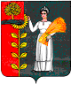 ПОСТАНОВЛЕНИЕАдминистрации сельского поселенияХворостянский сельсоветДобринского муниципального района Липецкой областиРоссийской Федерации 19.02.2019                              ж.д.ст.Хворостянка                                      №8О внесении изменений в План реализации муниципальной программы сельского поселения Хворостянский сельсовет «Устойчивое развитие территории сельского поселения Хворостянский сельсовет на 2019-2024 годы»  на 2019 год.   В соответствии с Постановлением администрации сельского поселения Хворостянский сельсовет от 09.10.2018 г. № 102 «Об утверждении Порядка разработки, формирования, реализации  и проведения оценки эффективности  реализации муниципальных программ сельского поселения Хворостянский сельсовет Добринского муниципального района Липецкой области» администрация сельского поселения Хворостянский сельсовет ПОСТАНОВЛЯЕТ:1.Утвердить изменения в План реализации муниципальной программы сельского поселения Хворостянский сельсовет «Устойчивое развитие территории сельского поселения Хворостянский сельсовет на 2019-2024 годы» на 2019 год (приложение).2.Постановление вступает в силу со дня его официального обнародования.3.Контроль за выполнением настоящего постановления оставляю за собой. Глава администрациисельского поселения Хворостянский сельсовет	В.Г. КуриловУтвержденпостановлением администрациисельского поселения Хворостянский сельсоветДобринского муниципального районаЛипецкой области Российской Федерацииот  19.02.2019 г.  № 8                                             План реализации муниципальной программы «Устойчивое развитие территории сельского поселения Хворостянский сельсовет на 2019-2024 годы»на 2019 годN п/п Наименование подпрограммы,   основных  мероприятий,  мероприятий,  контрольных      событий1Ответственный исполнительСрок началареализации2    Срок окончанияреализации2Код бюджетной классификации (ГРБС, РзПр, ЦСР)Объем ресурсного обеспечения за счет средств федерального бюджета, бюджета Липецкой области (областного бюджета), районного бюджета, государственных внебюджетных фондов, государственных корпораций (руб.)Объем ресурсного обеспечения за счет средств бюджета сельского поселения (руб.)ИТОГО объем ресурсного обеспечения (руб.), значение контрольного события1234567891Подпрограмма 1«Обеспечение  населения качественной, развитой инфраструктурой и повышение уровня благоустройства территории сельского  поселенияХворостянский сельсовет».Администрация сельского поселения январь 2019гдекабрь 2019 г.7 399 250,004 418 676,0011 817 926,002Основное мероприятие 1 подпрограммы 1.Содержание инженерной инфраструктуры сельского поселенияАдминистрация сельского поселения январь 2019гдекабрь 2019 г.919 0409 0110100000316 200,00316 200,003Мероприятие 1.1. Расходы на содержание дорогАдминистрация сельского поселения январь 2019гдекабрь 2019 г.919 0409 0110141100316 200,00316 200,004Основное мероприятие 2 подпрограммы 1.Текущие расходы на содержание и поддержание в рабочем состоянии систем уличного освещения сельского поселенияАдминистрация сельского поселения январь 2019гдекабрь 2019 г.919 0503 0110200000559 457,00559 457,005Мероприятие 2.1.Расходы на уличное освещение на условиях софинансирования с областным бюджетом Администрация сельского поселения январь 2019гдекабрь 2019 г.919 0503 01102S6150559 457,00559 457,00 6Основное мероприятие 3 подпрограммы 1.Прочие мероприятия по благоустройству сельского поселения.Администрация сельского поселения январь 2019гдекабрь 2019 г.919 0503 01103000002 423 619,002 423 619,00 7Мероприятие 3.1. Реализация направления  расходов основного мероприятия «Прочие мероприятия по благоустройству сельского поселения».Администрация сельского поселения январь 2019гдекабрь 2019 г.919 0503 01103999992 423 619,002 423 619,00 8Основное мероприятие 5 подпрограммы 1.Приобретение, организация строительства и содержание муниципального жилья для малоимущих семей на территории сельского поселенияАдминистрация сельского поселения февраль 2019гдекабрь 2019 г.919 0501 01105000001 435 600,001 435 600,009Мероприятие 5.1.Расходы по строительству муниципального жилья для малоимущих семейАдминистрация сельского поселения февраль 2019гдекабрь 2019 г.919 0501 01105203601 435 600,001 435 600,0010Основное мероприятие 6 подпрограммы 1.Развитие газификации в сельском поселении Хворостянский сельсовет Добринского муниципального районаАдминистрация сельского поселения февраль 2019гдекабрь 2019 г.919 0502 01106000007 083 050,007 083 050,0011Мероприятие 6.1.Газоснабжение с. Никольское Хворостянский сельсовет, Добринский район Липецкая областьАдминистрация сельского поселения февраль 2019гдекабрь 2019 г.919 0502 01106203507 083 050,007 083 050,0012Подпрограмма 2.«Развитие социальной сферы на территории сельского поселения Хворостянский сельсовет.Администрация сельского поселения январь 2019гдекабрь 2019 г.2 664 994,002 664 994,0013Основное мероприятие 2 подпрограммы 2.Создание условий и проведение мероприятий, направленных на развитие культуры сельского поселения.Администрация сельского поселения январь 2019гдекабрь 2019 г.919 0801 01202090002 664 994,002 664 994,0014Подпрограмма 4.«Обеспечение реализации муниципальной политики на территории сельского поселения Хворостянский сельсовет»Администрация сельского поселения январь 2019гдекабрь 2019 г.88 918,0088 918,0015Основное мероприятие 2 подпрограммы 4.Приобретение программного обеспечения, услуг по сопровождению сетевого программного обеспечения в сельском поселенииАдминистрация сельского поселения январь 2019гдекабрь 2019 г.919 0113 014020000014 000,0014 000,0016Мероприятие 2.1.Расходы на приобретение услуг по сопровождению сетевого программного обеспечения по ведению похозяйственного учета на условиях софинансирования  с областным бюджетомАдминистрация сельского поселения январь 2019гдекабрь 2019 г.919 0113 01402S679014 000,0014 000,0017Основное мероприятие 3 подпрограммы 4.Ежегодные членские взносыАдминистрация сельского поселения январь 2019гдекабрь 2019 г.919 0113 01403000003 918,00 3 918,0018Мероприятие 3.1.Расходы на оплату членских взносов в Ассоциацию «Совета муниципальных образований»Администрация сельского поселения январь 2019гдекабрь 2019 г.919 0113 01403200803 918,003 918,0019Основное мероприятие 5 подпрограммы 4.Пенсионное обеспечение муниципальных служащих сельского поселенияАдминистрация сельского поселения январь 2019гдекабрь 2019 г.919 1001 014050000024 000,0024 000,0020Мероприятие 5.1.Расходы по пенсионному обеспечению муниципальных служащих сельского поселения Администрация сельского поселения январь 2019гдекабрь 2019 г.919 1001 014052037024 000,0024 000,0021Основное мероприятие 6 подпрограммы 4.Мероприятия по подготовке генеральных планов, правил землепользования и застройки границ  населенных пунктов сельского поселения Администрация сельского поселения февраль 2019гдекабрь 2019 г.919 0412  014060000050 000,0050 000,0022Мероприятие 6.1.Внесение изменений в правила землепользования и застройки сельского поселенияАдминистрация сельского поселения февраль 2019гдекабрь 2019 г.919 0412  01406S602047 000,0047 000,0023ИТОГО7 399 250,007 172 588,0014 571 838,00